Estudio Financiero al Programa de Administración de Empresas en la Corporación  Universitaria Adventista  Corporación Universitaria Adventista  Facultad de Ciencias Administrativas y Contables  Contaduría Pública  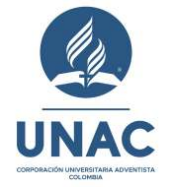 Lázaro Ramón Flórez Petro  Alexis Romero Segura  María Esther Hernández Rodríguez  Medellín, Colombia  2022 2 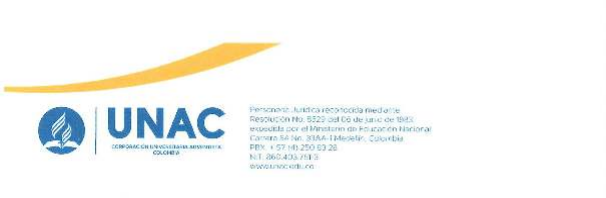 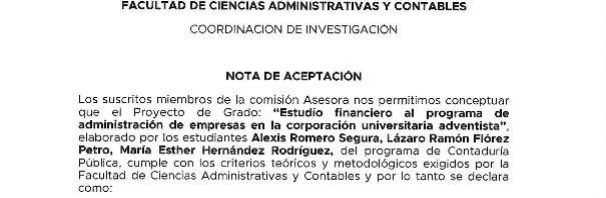 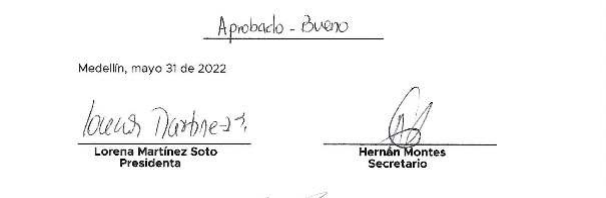 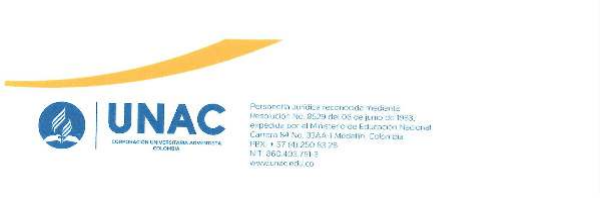 3  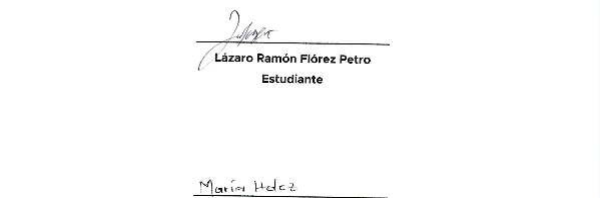 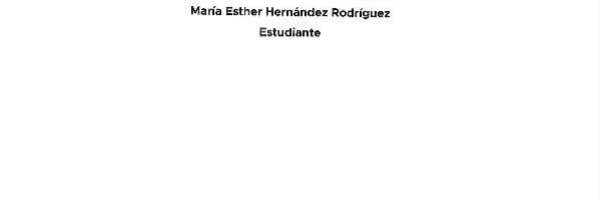 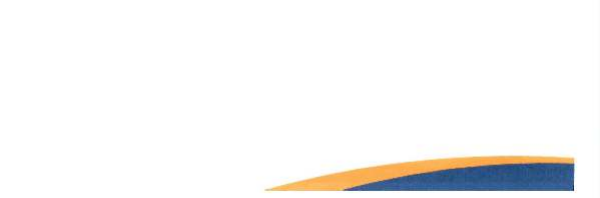 4  Tabla de contenida  Capítulo 1– Formulación del Problema ................................................................. 11 1.1 Descripción del Problema ................................................................................ 11 1.3 Justificación ..................................................................................................... 12 1.4Objetivos ........................................................................................................... 15 1.4.1 Objetivo General ....................................................................................... 15 1.4.2 Objetivos específicos ................................................................................ 15 1.7 Plan de trabajo ................................................................................................. 17 1.8: Presupuesto de Proyecto ................................................................................ 17 1.9 Cronograma de actividades ............................................................................. 18 Capítulo 2. Generalidades de la organización ...................................................... 22 2.1 Reseña histórica .............................................................................................. 22 2.2 Misión .............................................................................................................. 23 2.4 Objeto Social ................................................................................................... 23 2.5 Organigrama .................................................................................................... 24 2.6 Productos y Servicios ...................................................................................... 27 Capítulo 3: Marco Teórico ...................................................................................... 29 3.1 Desarrollo Teórico ........................................................................................... 29 3.1.1 Estudio financiero ...................................................................................... 29 3.1.2 Indicadores Financieros ............................................................................ 304  3.1.2.1 Indicadores de liquidez ........................................................................... 31 3.1.3 Indicadores de productividad .................................................................... 33 3.1.5 Estrategias financieras: ............................................................................. 35 3.2 Marco Legal ..................................................................................................... 37 Capítulo 4: Diseño Metodológico ........................................................................... 42 4.1 Procedimiento para la obtención de la información ......................................... 42 4.2 Procedimiento a seguir para el desarrollo del modelo o producto propuesto .. 43 Capítulo 5: Diagnóstico o Análisis ....................................................................... 45 5.1 Análisis Horizontal ........................................................................................... 45 5.2 Análisis Vertical ............................................................................................... 47 5.3 Margen de Utilidad Bruta ................................................................................. 49 5.4 Margen de Utilidad Operacional ...................................................................... 50 5.5 Margen de Rentabilidad ................................................................................... 51 5.6 EBITDA ............................................................................................................ 52 Capítulo 6: Aplicación practica .............................................................................. 54 Capítulo 7: Conclusiones .......................................................................................... 55 Bibliografía ................................................................................................................ 595  6  Lista de Tablas  Tabla 1 Presupuesto del proyecto ............................................................................. 18 Tabla 2 Cronograma 2021-2 ..................................................................................... 19 Tabla 3 Cronograma 2022-1 ..................................................................................... 20 Tabla 4 Marco legal ................................................................................................... 37 Tabla 5 Análisis horizontal......................................................................................... 45 Tabla 6 Análisis vertical ............................................................................................. 476  Tabla de ilustraciones  Ilustración 1 Organigrama institucional (Adventista, 2021) ....................................... 24 Ilustración 2 Organigrama institucional (Adventista, 2021) ....................................... 25 Ilustración 3 Organigrama institucional (Adventista, 2021) ....................................... 26 Ilustración 4 Organigrama institucional (Adventista, 2021) ....................................... 27 Ilustración 5 Margen de utilidad bruta ....................................................................... 50 Ilustración 6 Margen de utilidad operacional ............................................................. 51 Ilustración 7 Margen de rentabilidad ......................................................................... 52 Ilustración 8 EBITDA ................................................................................................. 537  Estudio Financiero al Programa de Administración de Empresas en la Corporación  Universitaria Adventista  Corporación Universitaria Adventista  Facultad de Ciencias Administrativas y Contables  Contaduría Pública  ASESOR PRINCIPAL: Mag. Hernán Arturo Montes Gonzales   COASESOR: PhD. Lorena Martínez Soto  FECHA DE TERMINACIÓN DEL PROYECTO: 15 de mayo de 2022.   8  Resumen El presente proyecto tiene como propósito realizar una evaluación financiera al  programa de Administración de Empresas de la Corporación Universitaria Adventista.  Dicha evaluación se lleva a cabo por medio la utilización de herramientas tales como: el  análisis vertical y horizontal de los Estados de Resultados y el cálculo de los  indicadores financieros como : el margen de utilidad bruta, margen de rentabilidad,  margen de utilidad operacional , Ebitda entre otros, junto con su respectiva  interpretación dando a conocer la situación actual en la que se encuentra la  organización .La metodología que se aplica es de tipo cuantitativo basada en la  recolección y análisis de datos que fueron suministrados por la corporación  universitaria. Los resultados indican que entre los años 2017 y 2018 se percibe un  margen de utilidad bruta entre 38% y 34% respectivamente, lo cual es bastante estable  en comparación con los años 2020 que tuvo un repunte del 46% y el año 2021 que  disminuyó a un 30% lo que nos sugiere que el año 2020 fue el año con mayor margen  de utilidad bruta del estudio.  Entre los años 2017 y 2019 el margen de utilidad operacional estuvo en un rango  bastante estable (entre 37% y 33%) en el año 2020 tuvo un margen mucho mayor a los  demás lo cual quiere decir que la actividad económica principal tuvo un crecimiento  mucho mayor en el año 2020.  Palabras clave Estudio Financiero, Estrategia, Rentabilidad, Planeación.  9  Abstract The purpose of this project is to carry out a financial evaluation of the Business  Administration program of the Adventist University Corporation. Said evaluation is  carried out through the use of tools such as: the vertical and horizontal analysis of the  Income Statements and the calculation of financial indicators such as: gross profit  margin, profit margin, operating profit margin, Ebitda among others, together with their  respective interpretation, making known the current situation in which the organization  finds itself. The methodology that is applied is of a quantitative type based on the  collection and analysis of data that were supplied by the university corporation. The  results indicate that between the years 2017 and 2018, a gross profit margin between  38% and 34%, respectively, is perceived, which is quite stable compared to the years  2020, which had a rebound of 46%, and the year 2021, which decreased to 30%, which  suggests that 2020 was the year with the highest gross profit margin in the study.  Between 2017 and 2019, the operating profit margin was in a fairly stable range  (between 37% and 33%). In 2020 it had a much higher margin than the others, which  means that the main economic activity had a much higher growth. higher in the year  2020.  Keywords Financial Study, Strategy, Profitability, Planning  10  Capítulo 1– Formulación del Problema En un mundo que está en constante cambio los nuevos avances  tecnológicos, hacen que las universidades tengan que innovar para poder mantenerse  en el mercado es por ello, que la gestión financiera es importante ya que es una  herramienta principal para la creación de estrategias para que los programas como  administración de empresas sean competentes con respecto al de otras universidades,  por consiguiente , en el presente capítulo se aborda el planteamiento del problema, la  justificación, los objetivos, la viabilidad, el impacto, el presupuesto, el cronograma y por  último la conclusión del mismo.  1.1 Descripción del Problema  La corporación universitaria adventista carece de un diagnóstico sobre la gestión  financiera del programa de Administración de Empresas, por lo tanto, la creación de  estrategias no es tan eficiente, a diferencia de cuando se tiene un conocimiento  profundo sobre las debilidades y fortalezas, referente al manejo de los recursos  económicos, que permitan obtener una mayor rentabilidad y asimismo se pueda  generar una mejor planeación de los dineros que reciben.  En ese mismo contexto, la gestión financiera es el suministro suficiente de las  fuentes o recursos financieros, así como su adecuada planificación con el propósito de  tomar decisiones sobre las inversiones y financiación que corresponde a una  organización con respecto a un periodo de tiempo que constituye a un valor circulante,  en cumplimiento con la capacidad económica. (Letty Huacchillo, 2020)  Por otro lado, (Baena, 2015) menciona que “el análisis financiero es un proceso de  recopilación, interpretación y comparación de datos cualitativos y cuantitativos, de  hechos históricos y actuales de una empresa”.11   Así mismo, “El diagnóstico financiero es básicamente la evaluación financiera que se  hace a una organización, a fin de determinar el estado real financiero con el cual se  puede establecer el tiempo de vida restante para la empresa, y las posibilidades de  inversión y financiación a las que se pueden acceder”. (Actualicese.com, 2015) Es por esta razón, que al realizar un diagnóstico financiero no solo es útil para la  organización a la cual se está aplicando el conocimiento, además, este diagnóstico se  utiliza para la posición de una empresa con el objetivo de conocer los puntos fuertes e  identificar los débiles para así poder tenerlos en cuenta al momento de sugerir o  generar una estrategia en un futuro.  Finalmente, para la realización de un diagnóstico, son importantes los estados  financieros, los cuales son informes que presentan el estado actual de una compañía  en un periodo de un año. Estos nos presentan información económica; de los cuales  podemos conocer la rentabilidad de una organización como también la solvencia  económica de la misma.   1.2 Pregunta de Investigación  ¿Cuál es la situación financiera actual del programa de administración de empresas y  cómo se pueden generar estrategias financieras a partir de esto?  1.3 Justificación  Este proyecto busca la forma de hacer entender, cómo por medio de este estudio, se  genera cierta cantidad de estrategias financieras y de costos en un determinado  programa académico y cómo esto beneficia la rentabilidad de este.   Los constantes avances tecnológicos y científicos , que se han presentado en los  últimos años, ha hecho que el sistema educativo entre en un proceso de 12  transformación en donde las universidades se han visto en la tarea de implementar el  uso de plataformas digitales para la realización de la clase y para facilitar el aprendizaje  de modo, que puedan competir en un mercado donde los consumidores son cada vez  más exigentes y en donde existe gran variedad de instituciones de educación superior  que están dispuestas a satisfacer sus necesidades.   Así como, los cambios que se han presentado a nivel educativo han servido de  motivación para que la Corporación Universitaria Adventista sienta la necesidad de  innovar y adaptar el uso de herramientas de la información y comunicaciones en aras  de mejorar el aprendizaje, prueba de ello, están los laboratorios de informática de las  facultad de ciencias administrativas y contables y la facultad de ingeniería y la  acreditación de alta calidad de dos de sus programas académicos, lo que refleja la  calidad de educación impartida por esta corporación universitaria.   En concordancia con la anterior, este nuevo alto valor económico de la acreditación  estimula el gasto de enormes recursos invertidos en el proceso, lo que ha generado un  mercado dinámico de asesores, especialistas, y aun de empresas que son contratadas  para elaborar la documentación requerida para la acreditación. Coloquialmente se dice  que elaborar bien la ‘papelería’ requerida garantiza la acreditación. (Gomez, 2016, pág.  5)   De acuerdo con el objetivo que tiene la institución sobre la acreditación de alta  calidad del programa de administración de empresas, por lo que exige una inversión  económica es por eso, que es importante este proyecto de desarrollo debido a que por  medio de este estudio financiero se puede conocer la situación económica actual de  dicho programa, generando estrategias financieras que ayuden a la utilización  adecuada de los recursos económicos. 13  Se debe agregar que los resultados de este estudio van a contribuir para que el  personal encargado de la parte financiera del programa de administración de empresas  pueda tener nuevas estrategias, que logren evitar que se presenten manejos  inadecuados de los recursos económicos.  Al conocer el diagnóstico financiero arrojado por este proyecto los directivos podrán  mejorar y diseñar estrategias de marketing que permitan atraer nuevos estudiantes.   Por otro lado, el análisis o diagnóstico financiero constituye la herramienta más  efectiva para evaluar el desempeño económico y financiero de una empresa, establece  una medida de eficiencia operativa que permite evaluar su rendimiento mediante la  aplicación de técnicas sobre datos aportados por la contabilidad que, a su vez, son  transformados para ser analizados e interpretados. (Nava Rosillón, 2009, pág. 607)  Finalmente, como lo menciona Hernández (2005), el análisis financiero es una técnica  de evaluación del comportamiento operativo de una empresa, facilita el diagnóstico de  la situación actual y la predicción de cualquier acontecimiento futuro; a su vez está  orientado hacia la consecución de objetivos preestablecidos en este mismo sentido,  (Brigham, 2006)describen el análisis financiero como un instrumento clave para el  manejo gerencial de toda organización, ya que contempla un conjunto de principios y  procedimientos empleados en la transformación de la información contable, económica  y financiera que, una vez procesada, resulta útil para la toma de decisiones de  inversión, financiación, planeación y control por una empresa durante un lapso  determinado.  Por último, esta investigación se realiza ante la necesidad que tiene la facultad de  ciencias Administrativas y Contables de evaluar la parte financiera del Programa de  Administración de Empresas. 14  1.4Objetivos  1.4.1 Objetivo General  Realizar una evaluación de la situación financiera del programa de administración de  empresas de la Corporación Universitaria Adventista, donde se identifique la situación  actual y se propongan posibles estrategias de mejora.  1.4.2 Objetivos específicos  1. Realizar un diagnóstico de la situación financiera del programa de administración  de empresas a través de análisis vertical, análisis horizontal.  2. Evaluar el programa a través del cálculo y análisis de algunos indicadores  financieros  3. Proponer estrategias financieras que permitan al programa de administración de  empresas la toma de decisiones en cuanto a rentabilidad deseada y gestión de costos.  1.5 Viabilidad del Proyecto  Esta investigación se considera viable porque durante el desarrollo de este proyecto  los estudiantes pondrán en práctica los conocimientos que han adquirido durante la  carrera como contadores públicos los cuales son relevantes en la realización del objeto  de estudio. También es importante porque, se cuenta con acceso a la tecnología,  además permite mostrar la situación económica del programa y servir de apoyo a  futuras investigaciones que contribuyan al mejoramiento de este.  1.6 Impacto del Proyecto  Se considera que este proyecto puede agregar valor a la Corporación Universitaria  Adventista ya que permite conocer el estado financiero actual del programa de 15  administración de empresas para facilitar la toma de decisiones y el diseño de  estrategias que permitan una estabilidad económica o bien sea que ya se encuentre en  este punto y sea conveniente llevarlo a una rentabilidad mayor dentro de la  organización.  También ,el impacto externo que puede tener es servir como base a otras  instituciones de educación superior ubicadas en el Valle de Aburrá, para que estas  puedan determinar la situación financiera de un programa en particular y mejorar así la  rentabilidad del mismo mediante estrategias financieras, agregado a esto servir de  apoyo y motivación para futuras investigaciones que se hagan relacionadas con esta  materia; por todo lo anterior no se descarta de la opción de poder utilizar estos  métodos para evaluar la facultad completa o la misma institución.   Hay que mencionar, que por medio de esta investigación se pretende motivar a los  directivos y estudiantes de la facultad de ciencias administrativas y contables de la  corporación universitaria adventista a desarrollar una mentalidad investigativa que  permita crear nuevas proyecciones financieras que sirvan de apoyo para el  mejoramiento del programa y a su vez contribuya al desarrollo de la sociedad.   Por último, se espera que este proyecto tenga un impacto positivo en el currículum  debido a que se obtienen conocimientos de alto valor que permiten conocer la situación  financiera de un programa académico en específico y también diseñar estrategias que  contribuyen en el mejoramiento del desempeño de la institución, de esta manera la  experiencia añadida a la hoja de vida, es muy valiosa pues se da un paso  importante de lo contable a lo financiero lo cual permite tener un criterio más 16  profundo a la hora de sugerir o tomar decisiones y además un impacto mucho más  significativo dentro de las organizaciones.  1.7 Plan de trabajo  El plan de trabajo de esta investigación estará dado por los siguientes 3 pasos:  Fase I  En esta etapa se realiza un diagnóstico de la situación financiera del programa de  administración de empresas a través de análisis vertical, análisis horizontal  Fase II  Evaluar el programa a través del cálculo y análisis de algunos indicadores  financieros  Fase III  En esta fase es donde se Proponen estrategias financieras que permitan al  programa de administración de empresas la toma de decisiones en cuanto a  rentabilidad deseada y gestión de costos.  1.8: Presupuesto de Proyecto  El presupuesto de esta investigación está determinado de la siguiente manera:  Tabla 1. Presupuesto del proyecto año 202117  Tabla 1 Presupuesto del proyecto  DESCRIPCIÓN CANTIDAD DENOMINACIÓN VALOR UNITARIO VALOR  TOTAL  Transporte 20 Pasaje Bus 2.200 44.000  Impresiones 300 Hojas 200 60.000  Internet 1 Plan de Megas 130.000 130.000  Salidas 3 Viajes 25.000 75.000  Imprevistos 1 Pesos 450.000 450.000  Equipos 3 Unidades 400.000 400.000  Personal 750 Horas 10.000 7.500.000   Total: 9.459.000  Nota: Elaboración Propia, 2021   1.9 Cronograma de actividades  Este cronograma estará determinado por los siguientes aspectos: 18  Tabla 2. Cronograma de actividades 2021. Tabla 2 Cronograma 2021-2   Nota: Elaboración Propia, 2021 19  Tabla 3. Cronograma de actividades 2022. Tabla 3 Cronograma 2022-1 20  Entrega del  documento final  aprobado. 2 Nota: Elaboración Propia, 2021   En este capítulo se analizaron los conceptos relacionados al planteamiento del  problema, la justificación, asimismo los objetivos, la viabilidad del proyecto, así como el  impacto del proyecto, el presupuesto y cronograma de actividades .de esta tal forma, se  pone fin al capítulo I para dar continuación con el capítulo II  21  Capítulo 2. Generalidades de la organización En el capítulo II se aborda las generalidades de la organización en la que se estará  refiriendo a la Corporación Universitaria Adventista de Colombia, más específicamente  en el programa de administración de empresas, presentando la reseña histórica, misión,  visión, objetivo social, organigrama y sus productos o servicios prestados.  2.1 Reseña histórica   La Corporación Universitaria Adventista es una institución universitaria, la cual  pertenece a la iglesia adventista del Séptimo día, se encarga de formar profesionales  con principios cristianos. Con 84 años en el mercado como colegio y 38 como  Corporación Universitaria, en los cuales ha logrado un buen posicionamiento en el  mercado educativo, además de obtener en los últimos años la certificación de alta de  dos programas académicos, en la actualidad se encuentran en el proceso de obtener la  acreditación de alta calidad de los otros programas entre los cuales están  Administración de Empresas y Contaduría Pública. (Corporación Universitaria  Adventista, 2021, pág. 1)  Dicha institución nace en el año 1931 en la ciudad de Medellín, como Colegio  Industrial Coloveno, pero a comienzo de 1950 cambia su nombre por el instituto  colombo –venezolano continuando con la educación primaria, secundaria y terciaria, en  el año de 1980 el gobierno colombiano define el modelo de educación superior  mediante el decreto 80 de ese mismo año , es así como los representantes legales de  la iglesia adventista en Colombia deciden crear la corporación universitaria adventista  pero fue hasta el año de 1983 que recibe la personería jurídica (Corporación  Universitaria Adventista, 2021, pág. 1) 22  2.2 Misión  Transformar personas en líderes íntegros, innovadores, con responsabilidad social y  ambiental, al servicio de Dios y del mundo. (Corporación Universitaria Adventista, 2021) 2.3 Visión  Ser una universidad comprometida con la cultura de calidad y el desarrollo social y  ambiental, a través de un modelo educativo transformador e innovador, con impacto  glocal. (Corporación Universitaria Adventista, 2021) 2.4 Objeto Social  El objeto de la UNAC es promover una relación transformadora del ser humano con  Dios, y el desarrollo armonioso de sus facultades físicas, mentales, sociales y  espirituales a través de la búsqueda, desarrollo y difusión permanente del conocimiento,  mediante las actividades de docencia, investigación, extensión, cooperación  internacional y cualquier otra que resulte propia de la educación superior. (Adventista,  2021, pág. 7) En la actualidad la corporación universitaria adventista cuenta con industrias al  interior de la institución como lo es la Litografía que se encarga de la edición, diseño,  impresiones y terminado de materiales, de tal manera que no solo se ofrecen productos  a través de las industrias en mención sino también servicios como lo son 12 programas  de pregrado como lo son Licenciatura en español e inglés, Licenciatura en  matemáticas, Licenciatura en educación infantil, Licenciatura en música, Teología,  Licenciatura en educación religiosa, Enfermería profesional, Atención prehospitalaria,  Ingeniera de sistemas, Ingeniería industrial, Administración de empresas y Contaduría  Pública y 3 posgrados los cuales son Especialización en docencia, Especialización en  gestión tributaria y Maestría en educación. 23  2.5 Organigrama  Ilustración 1 Organigrama institucional (Adventista, 2021)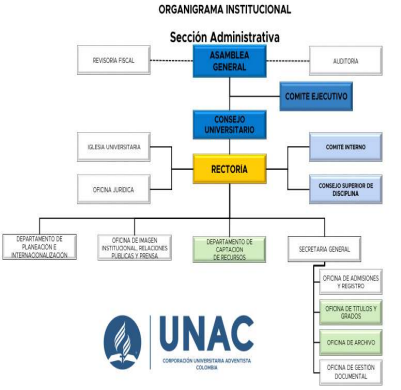 24  Ilustración 2 Organigrama institucional (Adventista, 2021) 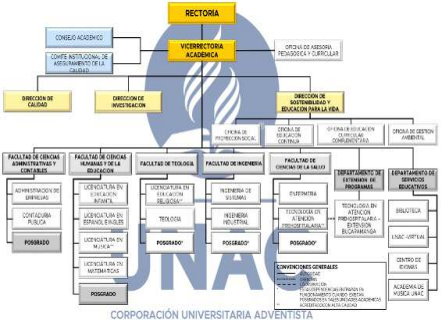 25  Ilustración 3 Organigrama institucional (Adventista, 2021) 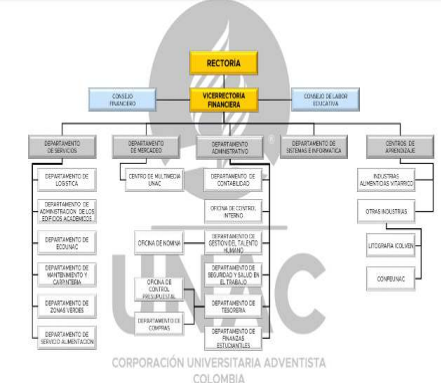 26  Ilustración 4 Organigrama institucional (Adventista, 2021)  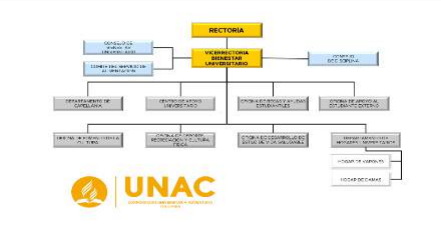 2.6 Productos y Servicios  En la actualidad la corporación universitaria adventista cuenta con industrias al  interior de la institución como lo es la Litografía que se encarga de la edición, diseño,  impresiones y terminado de materiales, de tal manera que no solo se ofrecen productos  a través de las industrias en mención sino también servicios como lo son 12 programas  de pregrado como lo son Licenciatura en español e inglés, Licenciatura en  matemáticas, Licenciatura en educación infantil, Licenciatura en música, Teología,  Licenciatura en educación religiosa, Enfermería profesional, Atención prehospitalaria,  Ingeniera de sistemas, Ingeniería industrial, Administración de empresas y Contaduría  Pública y 3 posgrados los cuales son Especialización en docencia, Especialización en  gestión tributaria y Maestría en educación. (Corporación Universitaria Adventista, 2022)  En el capítulo se analizaron la reseña histórica de la organización, asimismo la  misión, visión, objeto social, así como, los organigramas y los productos y servicios que 27  tiene la corporación universitaria adventista con esto se da fin a este capítulo y se  procede con el siguiente.  28  Capítulo 3: Marco Teórico Por medio de la revisión que se da del material bibliográfico se profundiza el  concepto de estudio relacionado al área financiera, haciendo referencia a los tipos de  estrategias financieras que permita dar una mejor claridad al lector con respecto al  concepto anteriormente mencionado.  El estudio financiero se encarga de analizar la situación financiera actual en la que se  encuentra la organización es por ello, que el presente capítulo se profundiza sobre los  conceptos relacionados al objeto de estudio.  3.1 Desarrollo Teórico  3.1.1 Estudio financiero  Según (Anzil, Zona Economica, 2022) lo define como el análisis de la capacidad de  una empresa para ser sustentable, viable y rentable a través del tiempo. De lo  anteriormente expuesto se dice, que este estudio analiza si la generación de ingresos  es suficiente para contrarrestar los gastos que se le puedan presentar de modo, que  permanezca a través de los años con unos costos y gastos reducidos en comparación  al ingreso.  3.1.1.1 Estados financieros   De acuerdo (Jonathan berk, 2008) los estados financieros son reportes de  contabilidad de información financiera que emite en forma periódica (por lo general en  forma trimestral y anual) de una organización en donde refleja la situación económica  actual de la empresa.  Entre tanto, las Normas Internacionales de Información Financiera NIIF los estados  financieros son: Estado de Situación Financiera del periodo, estado de resultado u 29  otro resultado de periodo, estado de cambios en el patrimonio del periodo, estado de  flujo de efectivo del periodo, notas a los estados financieros. (Concejo Tecnico de la  Contaduria Publica, 2012, pág. 14) Existen dos métodos para el análisis de los estados financieros los cuales son  mencionados a continuación:  3.1.1.2 Método de análisis vertical  Permite conocer el porcentaje que tiene cada rubro de los estados financieros dentro  de un periodo específico.  3.1.1.3 Método de análisis Horizontal  Es una comparación del estado de las cuentas de dos periodos en un periodo  distinto, pero, con el mismo periodo para cada una  3.1.2 Indicadores Financieros  Son instrumentos financieros que ayudan a las organizaciones a analizar los estados  financieros a fin de que tomen decisiones que contribuyan al mejoramiento de esta.  Siguiendo esta temática, los indicadores financieros son herramientas que se originan  en base a las necesidades de las empresas, con el propósito de medir la estabilidad, la  capacidad de endeudamiento, la capacidad de generar liquidez, los rendimientos y la  utilidad. Todo esto puede ser posible por la interpretación que se le puede dar a la  información expuesta en cifras de tal manera que se puede comparar las diferencias  entre un periodo en el que la compañía ejerce su actividad y otro.  (Actualicese.com, 2015, pág. 1) 30  3.1.2.1 Indicadores de liquidez  Por medio de indicadores se da a conocer la solvencia económica que tienen las  organizaciones para pagar los compromisos o pasivos corrientes cuyo vencimiento es  inferior a un año, de acuerdo con las razones de liquidez se refieren tanto al monto y  composición del pasivo circulante, como a la relación de éste con el activo circulante. (Manuel Rodriguez, 2009, pág. 20) 3.1.2.2 Razón Corriente:  Refleja la cantidad de activos que posee o va a tener la empresa y a su vez analiza  si estos son suficientes para cubrir con sus obligaciones, por su parte, (Alexander  Herrera, 2016) afirma que “la liquidez corriente, mide la capacidad de la empresa  para cumplir con sus obligaciones de corto plazo” 3.1.2.3 Prueba Ácida  “Este indicador muestra el número de veces que la empresa cuenta con el recurso  monetario con mayor grado de disponibilidad con relación a las deudas y obligaciones a  obtenidas a menos de año” (Robles, 2012) 3.1.2.4Capital Neto de Trabajo:  3.1.2.4 Capital Neto de Trabajo:  Según (Manuel Rodriguez, 2009) el capital neto de trabajo son los fondos o recursos  con que opera una empresa a corto plazo, después de cubrir el valor de las deudas que  vencen a corto plazo.  3.1.2.5 Indicadores de eficiencia  Establecen la relación entre los costos de los insumos y los productos de proceso;  determinan la productividad con la cual se administran los recursos, para la obtención  de los resultados del proceso y el cumplimiento de los objetivos. Los indicadores de  eficiencia miden el nivel de ejecución del proceso, se concentran en el Cómo se 31  hicieron las cosas y miden el rendimiento de los recursos utilizados por un proceso.  Tienen que ver con la productividad.  Los indicadores que hacen parte de la eficiencia son los siguientes;  3.1.2.6 Rotación de Inventarios:  Según (Lawrence Gitman, 2012) la rotación de inventarios sirve para medir la  actividad, o liquidez, del inventario de una empresa. 3.1.2.7 Inventarios en Existencias  Mide el número de días de inventarios disponibles para la venta. A menor número de  días, mayor eficiencia en la administración de los inventarios.  3.1.2.8 Rotación de Cartera  Ventas a crédito Cuentas por cobrar promedio Mide el número de veces que las  cuentas por cobrar giran en promedio, durante un periodo de tiempo.  3.1.2.9 Indicador de eficacia  Mide el logro de los resultados propuestos. Nos indica si se hicieron las cosas que se  debían hacer, los aspectos correctos del proceso. Los indicadores de eficacia se  enfocan en el qué se debe hacer, por tal motivo, en el establecimiento de un indicador  de eficacia es fundamental conocer y definir operacionalmente los requerimientos del  cliente del proceso para comparar lo que entrega el proceso contra lo que él espera.  (Instituto Nacional de Contadores Publicos de Colombia, 2012, pág. 109)  3.1.2.10 Margen Bruto de Utilidad:  Según el (Instituto Nacional de Contadores Publicos de Colombia, 2012, pág. 109)  por cada peso vendido, cuánto se genera para cubrir los gastos operacionales y no  operacionales. 32  3.1.2.11Rentabilidad Sobre Ventas:  Es la relación que existe de las utilidades después de ingresos y egresos no  operacionales e impuestos, que pueden contribuir o restar capacidad para producir  rentabilidad sobre los  Indicadores de desempeño Es un instrumento de medición de las principales  variables asociadas al cumplimiento de los objetivos y que a su vez constituyen una  expresión cuantitativa y/o cualitativa de lo que se pretende alcanzar con un objetivo  específico establecido. (Instituto Nacional de Contadores Publicos de Colombia, 2012,  pág. 110)  3.1.2.12 Índice de Participación en el Mercado:  Compartiendo lo mencionado por el (Instituto Nacional de Contadores Publicos de  Colombia, 2012) el índice de participación en el merado refleja la participación de la  empresa en la satisfacción de la demanda de determinado producto.  3.1.2.13 Índice de Crecimiento en Ventas:  Debe ser coherente con el crecimiento de los Activos y con el crecimiento en  volumen y precios.  3.1.3 Indicadores de productividad   La productividad está asociada a la mayor producción por cada hombre dentro de la  empresa y al manejo razonable de la eficiencia y la eficacia.  3.1.3.1 Índice Dupont:  Integra un indicador de rentabilidad con otro de actividad con el propósito de  determinar si un rendimiento de inversión es procedente del uso eficiente de los  recursos para generar ventas o del margen neto de utilidad de las ventas que se 33  producen en la empresa. . (Instituto Nacional de Contadores Publicos de Colombia,  2012, pág. 108) 3.1.3.2 Indicadores de endeudamiento  Tiene como propósito medir el grado y la forma en que participan los acreedores dentro  del financiamiento de la empresa. Se trata de establecer el riesgo que corren los  acreedores, los dueños y la conveniencia o inconveniencia de un determinado nivel de  endeudamiento para la empresa. (Martinez, Prieto, Hernandez, Portillo, & Jaime, 2017)  3.1.3.3 Índice de Desarrollo de Nuevos Productos:  Pasivo corriente Pasivo total con terceros Se interpreta diciendo que en la medida  que se concentra la deuda en el pasivo corriente con un resultado mayor que uno (1) se  atenta contra la liquidez, y si la concentración es menor que uno (1) se presenta mayor  solvencia y el manejo del endeudamiento es a más largo plazo  3.1.4 Indicadores de diagnóstico financiero   El diagnóstico financiero es un conjunto de indicadores qué, a diferencia de los  indicadores de análisis financiero, se construyen no solamente a partir de las cuentas  del Balance General sino además de cuentas del Estado de Resultados, Flujo de Caja y  de otras fuentes externas de valoración de mercado.  3.1.4.1 EVA  Según (Jhony Romero, 2021) el Eva Es una medida para evaluar el desempeño de  una compañía con base en el valor. Es decir, si sus ingresos son suficientes para  cubrir los costos que ha tenido se entiende que, la compañía está generando valor.  3.1.4.2 Contribución Marginal:  Es considerado también como el exceso de ingresos con respecto a los costos  variables, exceso que debe cubrir los costos fijos y la utilidad o ganancia. 34  3.1.4.3 Margen de Contribución  Contribución marginal Ventas Determina por cada peso que se efectúe en ventas,  que de ello se deja para cubrir los costos y gastos fijos  3.1.4.4 Punto de Equilibrio  Costos Fijos Margen de Contribución Representa el nivel de actividad que permite,  gracias al margen realizado (diferencia entre el nivel de ventas y los gastos variables  que se derivan implícitamente de este volumen de negocios) poder pagar todas las  demás cargas del ejercicio, es decir, los gastos fijos  3.1.4.5 EBITDA  Determina las ganancias o la utilidad obtenida por una empresa o proyecto, sin tener  en cuenta los gastos financieros, los impuestos y demás gastos contables que no  implican salida de dinero en efectivo, como las depreciaciones y las amortizaciones. En  otras palabras, determina la capacidad de generar caja en la empresa.  3.1.4.6 Flujo de caja   hace énfasis a las salidas y entradas netas de dinero que tiene una compañía o  proyecto en un período determinado. (Kiziryan, 2015).  3.1.5 Estrategias financieras:  Según (Gutierrez, 2021) son todas aquellas prácticas y pasos que una empresa o  persona ha pensado o planeado que le permiten alcanzar los objetivos financieros, sin  embargo, (Galeano, 2011, pág. 5) la define como la “elección de los caminos a seguir  para el logro de los objetivos financieros y, por ende, necesita ser organizada,  planeada, supervisada y dirigida para que funcione en el sentido buscado”. 35  3. Como lo menciona (Home, 1993), la estrategia financiera comprende tres  decisiones fundamentales que las organizaciones deben considerar: inversión,  financiamiento y dividendos.  a) Sobre la inversión.  Según (Florez, 2015) en este caso, corresponde precisar de qué modo resulta  conveniente crecer, existiendo diferentes posibilidades entre las que se destacan los  llamados crecimiento interno y externo.   b) Sobre la estructura financiera:  Tal como menciona (Florez, 2015) la definición de la estructura de financiamiento  permanente de la empresa deberá definirse en correspondencia con el resultado  económico que ésta sea capaz de lograr.  c) Sobre la retención y/o reparto de utilidades:  Las empresas definen su estrategia de retención y/o reparto de utilidades conforme a  determinados aspectos, entre los que pueden mencionarse: la posibilidad del acceso a  préstamos a largo plazo para financiar nuevas inversiones, la posibilidad de los dueños  de alcanzar mayor retribución en una inversión alternativa, el mantenimiento del precio  de las acciones en los mercados financieros en el caso de las sociedades por acciones,  (Florez, 2015, pág. 51)  3.1.5.2 Estrategias financieras a corto plazo:  Según (Gitman, 2012) “en cuanto a las estrategias financieras para el corto plazo, las  mismas deben considerar los aspectos siguientes”  a) Sobre el capital de trabajo. El capital de trabajo de la empresa está conformado  por sus activos circulantes o corrientes, entendiéndose por administración del capital de 36  trabajo a las decisiones que involucran la administración eficiente de éstos, juntamente  con el financiamiento corriente o pasivo circulante. (Florez, 2015, pág. 51)  b) Sobre el financiamiento corriente: El financiamiento corriente de la empresa,  llamado el pasivo circulante, está compuesto por fuentes espontáneas (cuentas y  efectos por pagar, salarios, sueldos, impuestos y otras retenciones derivadas del  normal funcionamiento de la entidad), así como por fuentes bancarias y extra bancarias  (representadas por los créditos que reciben las empresas provenientes de bancos y de  otras organizaciones). (Florez, 2015, pág. 52)  c) Sobre la gestión del efectivo: Las decisiones sobre el efectivo de la empresa,  por su importancia en el desempeño, generalmente se establecen las políticas que  deberán seguirse con los factores condicionantes de la liquidez de la empresa, a saber,  los inventarios, los cobros y los pagos. (Florez, 2015, pág. 52)  3.1.5.3 El costo del capital  Según (Montes & Gil, 2019) el costo del capital es una herramienta muy importante  porque mede tanto el retorno que se espera percibir, como el riesgo que es asumido  por los accionistas de la compañía  3.2 Marco Legal  La corporación Universitaria Adventista es una organización sin ánimo de lucro, por  tanto, pertenece al Régimen Tributario Especial a continuación se presenta algunas  normas legales aplicadas para este proyecto:  Tabla 4 Marco legal 37  38 39 40 De los resultados de en esta investigación se puede determinar, las debilidades y  fortalezas que tiene este programa de modo que, se generen estrategias que  permitiendo una toma de decisiones efectivas, encaminadas al mejoramiento de la  rentabilidad del programa, por otro lado con los nuevos cambios que se han presentado  en la educación y la cantidad de ofertas educativas, se hace necesario que la  Corporación Universitaria Adventista tengan un conocimiento sobre las falencias que se  presentan y le pueda tomar acciones que propendan por la competitividad en el sector.  41  Capítulo 4: Diseño Metodológico  En el presente marco metodológico se muestra el diseño para la recolección de  información necesaria, el procedimiento que se lleva a cabo para el desarrollo del  objeto de estudio, y sus respectivos análisis que conlleven a realizar un diagnóstico  acertado.  El tipo de investigación para el desarrollo es cuantitativo ya que se basa en la  recolección y análisis de datos.  Según (David & Cortes, 2017) “La investigación cuantitativa es una forma  estructurada de recopilar y analizar datos obtenidos de distintas fuentes, lo que implica  el uso de herramientas informáticas, estadísticas, y matemáticas para obtener  resultados”.  Por su parte, en este estudio se centra en realizar un análisis, diagnóstico financiero  en el programa de Administración de Empresas. Por lo cual se dice que es un estudio  holístico y a su vez es un caso intrínseco.  Siguiendo este orden de ideas, Stake (2005) nos dice “Son casos con  especificidades propias, que tienen un valor en sí mismos y pretenden alcanzar una  mejor comprensión del caso concreto a estudiar. En este supuesto no se elige al caso  porque sea representativo de otros casos, o porque ilustra un determinado problema o  rasgo, sino porque el caso en sí es de interés”. (Comet & Chavez, 2016)  4.1 Procedimiento para la obtención de la información  Se realiza una solicitud por medio de correo electrónico al departamento de  contabilidad de la Corporación Universitaria Adventista para la obtención de información 42  financiera (balance de prueba por cada año y por centro de costos) acerca del  programa de administración de empresas.  4.2 Procedimiento a seguir para el desarrollo del modelo o producto propuesto  Etapa I   Con la información suministrada de los últimos cinco años se elaboraron los  estados de resultado  Etapa II  Luego se procede con la realización del análisis horizontal y análisis vertical de los  estados de resultado  Etapa III  Se realiza el cálculo de indicadores financieros como:  Margen de utilidad bruta será de utilidad para medir la eficacia operativa del  programa de administración de empresas es decir, permite conocer el porcentaje de  ingresos que se obtuvieron versus los costos en los que se incurren para generar, luego  el cálculo de margen operacional permite conocer si el negocio es rentable sin  depender de otras actividades ajenas a su actividad principal, previamente el margen  de utilidad será de gran ayuda para conocer cuál es la utilidad del programa de  Administración de empresas antes de impuestos y para finalizar los indicadores de  rentabilidad se utiliza el indicador de margen neto de utilidad que permite saber cuál es  la capacidad del programa para generar utilidades.  Etapa IV 43  se procede a realizar los análisis e interpretación de los resultados obtenidos de la  elaboración del análisis vertical, horizontal y el cálculo de los indicadores financieros.  Etapa V  De acuerdo a los resultados anteriores se realiza el diagnóstico financiero y la  generación de estrategias que sirvan para que los directivos tomen mejores decisiones  referente a la rentabilidad deseada y la gestión de costos con todo esto se da  cumplimento de los objetivos trazados del proyecto.  Finalmente, mediante el desarrollo de este capítulo se da a conocer los  procedimientos para la recolección de información, el análisis e interpretación de los  datos lo que permite el acertado diagnóstico de la situación financiera en la se  encuentra el programa, además, de ser la guía que se debe seguir para continuar con  los siguientes capítulos. 44  Capítulo 5: Diagnóstico o Análisis Por medio de la información proporcionada por el departamento de contabilidad de la  corporación universitaria adventista la cual incluye el total de los ingresos y los costos  del programa de administración de empresas, se elabora el estado de resultados del  mismo y posteriormente los indicadores que se pueden aplicar y en base a los cuales  se da la opinión para el mejoramiento del programa en mención.  5.1 Análisis Horizontal  Tabla 5 Análisis horizontal 45  Arreglos ornamentales 38,29% -10,54% -59,20% 3,07%46  Gastos no deducibles -100,00% Creación Propia, 2022  5.2 Análisis Vertical  Tabla 6 Análisis vertical 47  Equipo de computación y  comunicación  -0,02% 0,00% 0,00% 0,00% -0,03%48  Gasto interno entre centros  de inversión  -0,12% -0,14% -0,13% 0,00% -0,01% Creación Propia, 2022  5.3 Margen de Utilidad Bruta   Según (Garcia, 2008)el margen de utilidad bruta hace referencia al beneficio que  tiene una compañía con relación a las ventas después de deducir los costos directos e  indirectos de producción. 49  50% 45% 40% 35% 30% 25% 20% 38% Margen de Utilidad Bruta 46% 34% 34% 30% Margen de Utilidad Bruta2016 2017 2018 2019 2020 2021 2022 Ilustración 5 Margen de utilidad bruta  5.4 Margen de Utilidad Operacional  Según Arias, M (2016),  La utilidad operacional se define como el nivel de eficiencia que tiene una compañía  durante un periodo de tiempo determinado; esta se calcula restando todos los costos  directos necesarios para fabricar el bien o producto. (Atachagua, 2018)  50  50% 45% 40% Margen de Utilidad Operacional. 45% 37% 35% 30% 25% 20% 33% 34% 29% Margen de Utilidad Operacional.2016 2017 2018 2019 2020 2021 2022   Ilustración 6 Margen de utilidad operacional  5.5 Margen de Rentabilidad  La rentabilidad financiera o de los fondos propios, es una medida, referida a un  determinado periodo de tiempo, del rendimiento obtenido por los capitales propios,  generalmente con independencia de la distribución del resultado. (Macas Saritama &  Luna Cumbicus, 2010)  51  90% 80% 70% 60% 50% 40% 30% 20% 60% Margen de Rentabilidad 85% 51% 52% 43% Margen de Rentabilidad2016 2017 2018 2019 2020 2021 2022 Ilustración 7 Margen de rentabilidad  5.6 EBITDA  El ebitda nos permite determinar las ganancias o la utilidad obtenida por una  empresa, excluyendo los gastos financieros, los impuestos, las depreciaciones y las  amortizaciones. El ebitda mide la capacidad de generar flujo de caja en la empresa.  52  EBITDA 201985483,6 158407567,3169429945,8158774947,4 128.669.636,02  2016 2017 2018 2019 2020 2021 2022 Ilustración 8 EBITDA  EBITDA53  Capítulo 6: Aplicación practica  Se describe como a través de los indicadores financieros podemos obtener suficiente  información para hacer recomendaciones y elaborar conclusiones que permitan mejorar  los rendimientos del programa al cual se le hace el estudio.  Entre los años 2017 y 2018 se percibe un margen de utilidad bruta entre 38% y 34%  respectivamente, lo cual es bastante estable en comparación con los años 2020 que  tuvo un repunte del 46% y el año 2021 que disminuyó a un 30% lo que nos sugiere que  el año 2020 fue el año con mayor margen de utilidad bruta del estudio.  Entre los años 2017 y 2019 el margen de utilidad operacional estuvo en un rango  bastante estable (entre 37% y 33%) en el año 2020 tuvo un margen mucho mayor a los  demás lo cual quiere decir que la actividad económica principal tuvo un crecimiento  mucho mayor en el año 2020.  El margen de rentabilidad el cual hace referencia al porcentaje de incremento del  costo para determinar la rentabilidad fue mucho mayor en el 2020 y menor en los  demás años, esto se debe a que el porcentaje de ingresos fue mucho mayor que los  costos en los que se incurrieron.  Entre los años 2017 y 2019 tuvo un ebitda bastante lineal comparado con el año  2020 que tuvo un crecimiento muy superior a los anteriores años, luego en el 2021 fue  una caída bastante amplia incluso por debajo de los años 2017, 2018 y 2019; lo cual  nos permite concluir que los ingresos para los últimos años en mención estuvieron  mucho más cerca al costo en que se incurrió para llevar a cabo la actividad económica.   54  Capítulo 7: Conclusiones y recomendaciones  7.1 Conclusión  En base a la información proporcionada y al estudio previamente hecho, notamos  que:  En el año 2017 hubo ingresos adicionales por concepto de educación informal o  curso de actualización, ingreso que dejó de percibir para el año 2018 y 2019, sin  embargo, en el año 2020 y 2021 este ingreso se percibió nuevamente mejorando los  resultados para los años en mención.  Otro ingreso percibido sólo en el año 2020 y no reconocido en los demás años  estudiados es el de restaurante el cual es significativo si se considera la suma de este a  los ingresos totales.  En el año 2019 se dejaron de percibir ingresos por concepto de deudas malas igual  en el año 2021, de igual manera se ve reflejado que el año en mención dejó de percibir  ingresos por concepto de extemporaneidad, restaurante, otros servicios, intereses de  financiación, deudas malas, y reintegro de otros costos y gastos; esto sumado a que  gran parte del personal regreso del trabajo en casa al trabajo en oficina se aumentaron  los gastos de honorarios, docentes y gastos adicionales como las incapacidades que no  se consideraban en años anteriores.  En el año 2020 el cual fue el más rentable en nuestro estudio se percibió que no tuvo  una variación muy considerable en los ingresos, pero sí una mayor variedad lo cual  afecta positivamente en las cifras totales y esto sumado a la disminución de costos  hace de este el año más rentable del estudio. 55  7.2 Estrategias Financieras  Según los resultados de los análisis que se realizaron a los estados de resultado  muestra que la cuenta que representa mayor flujo de efectivo es por concepto de  matrícula, por lo tanto, en una organización es relevante maximizar sus ingresos por  consiguiente a continuación se proponer las siguientes estrategias que mejoren los  ingresos que tiene la facultad: ∙ Mediante la publicidad (volantes, vallas, etc.) donde se aclare que la  corporación universitaria no es solo para adventistas esto permite que  aspirantes de otras religiones se animen a ingresar a esta corporación, a su vez,  se les puede otorgar descuentos del 5% en el valor de su matrícula solo por los  dos primeros semestres académicos.  Abrir Primer semestre a mitad de año, actualmente el programa solo se ofrece  una vez al año, lo que dificulta a los estudiantes que ingresan porque tienen que  ver materias que corresponden al segundo semestre ocasionando retraso tanto  en los nuevos como antiguos estudiantes porque tienen que esperar hasta el  próximo año para ver ciertas asignaturas, lo expresado anteriormente, permite  el ingreso de nuevos alumnos. Mediante la apertura de nuevos cursos como Excel básico, medio y avanzado  y muchos otros que sirvan tanto para estudiantes como egresados Por último, una parte de los ingresos que capten por los aspectos anteriormente  mencionados los pueden invertir en la compra de computadores, softwares  contables, y demás herramientas tecnológicas que faciliten el aprendizaje y  proporcionen mayor preparación para los estudiantes. 56  7.3 RECOMENDACIONES  Mediante la publicidad que se reparta en donde se aclare que la corporación no es  solo para los adventistas, lo que permite que más estudiantes ingresen a la universidad  Por otro lado, minimizar los gastos de empleados dado a que hay muchos que  probablemente no son tan indispensables  Desde este punto de vista, esto mejoraría los ingresos de la universidad puesto que  se abren más posibilidades para que el estudiante se incorpore en la comunidad  unacense con mucha más facilidad.  También, debido a la poca información suministrada por la Corporación Universitaria  se le recomienda a la facultad realizar un análisis más profundo que permita mayor  claridad sobre la situación del programa  Se recomienda a la corporación universitaria adventista diversificar sus ingresos y  aumentar los ingresos que son fuertes en suma como las matrículas.  Como recomendación adicional la corporación universitaria adventista podría ser  más cercana a los clientes que no tienen la posibilidad de desplazarse hasta la ciudad  de Medellín brindándoles la posibilidad de matricular el semestre 100% virtual y estudiar  desde la locación en donde se encuentren.  Además, sabemos que hay estudiantes que requieren laborar en el día para cubrir  sus gastos de estadía y alimentación para ello se puede estudiar la posibilidad de los  horarios 100% nocturnos desde el inicio de la carrera hasta finalizar la misma.  Por otra parte, un buen impulso a través del marketing para atraer más estudiantes a  la universidad es promover la implementación de dictar los cursos del programa dos  veces en el año, esto brindará la posibilidad (a los estudiantes que lo requieran) a tener  disponible la matrícula de las materias que hoy por hoy solo se dictan una vez al año. 57  Desde nuestro punto de vista, esto mejoraría los ingresos de la universidad puesto  que se abren más posibilidades para que el estudiante se incorpore en la comunidad  unacense con mucha más facilidad.  58  Bibliografía  Actualícese. (8 de Octubre de 2015). Actualícese. Obtenido de Actualícese:  https://actualicese.com/el-diagnostico-financiero/  Actualicese.com. (26 de FEBRERO de 2015). Actualicese. Obtenido de Actualicese:  https://actualicese.com/definicion-de-indicadores-financieros/  Adventista, C. U. (2021). UNAC. Obtenido de UNAC:  https://www.unac.edu.co/?page_id=207  Alexander Herrera, V. B. (2016). RAZONES FINANCIERAS DE LIQUIDEZ EN LA  GESTIÓN. Revista de la Facultad de Ciencias Contables, 5.  Anzil, F. (29 de 05 de 2022). Zona Economica. Obtenido de Zona Economica:  https://www.zonaeconomica.com/estudio-financiero  Anzil, F. (2022). Zona Económica. Obtenido de Zona Económica:  https://www.zonaeconomica.com/estudio-financiero  Atachagua, L. F. (2018). Sistema de costos para incrementar la rentabilidad en una  Empresa Construcción. Lima, Peru.  Baena, D. (2 de FEBRERO de 2015). WEEBLY. Obtenido de WEEBLY:  https://ivan2696.weebly.com/uploads/5/7/0/9/57097111/lectura_1_an%C3%A1lisi s.pdf  Brigham, H. (1 de DICIEMBRE de 2006). Revista espacios. Obtenido de Revista  espacios: https://www.revistaespacios.com/a17v38n53/17385316.html  Comet Weiler, C., & Jiménez Chaves, V. (2016). Los estudios de casos como enfoque  metodológico. ACADEMO, 11.  Comet, W., & Chavez, J. (15 de Diciembre de 2016). dialnet.unirioja.es. Obtenido de  dialnet.unirioja.es: https://dialnet.unirioja.es/descarga/articulo 59  Concejo Tecnico de la Contaduria Publica. (1 de ENERO de 2012). ctcp.gov.co.  Obtenido de ctcp.gov.co: https://www.ctcp.gov.co/que-es-el-ctcp/comites/comite tecnico-del-sector-financiero/documentos-definitivos/doc-ctcp-2-83  Constitucion Politica de Colombia. (18 de Diciembre de 1992). Asobancaria.com.  Obtenido de Asobancaria.com:  https://www.asobancaria.com/normatividad/#:~:text=LEY%2035%20DE%201993 %3  Constitucion Politica de Colombia. (28 de abril de 2008). suin-juriscol.gov.co. Obtenido  de suin-juriscol.gov.co: https://www.suin juriscol.gov.co/viewDocument.asp?ruta=Leyes/1826776#:~:text=(abril%2025)- ,por%20la%20cual%20se%20regula%20el%20registro%20calificado%20de%20p rogramas,y%20se%20dictan%20otras%20disposiciones.&text=DECRETA%3A,o btenido%20registro%20calificad  Constitucion Politica de Colombia. (27 de Diciembre de 2019).  dapre.presidencia.gov.co. Obtenido de dapre.presidencia.gov.co:  https://dapre.presidencia.gov.co/normativa/normativa/LEY%202009%20DEL%20 27%20%20DE%20DICIEMBRE%20DE%202019.pdf  Constitucion Politica de Colombia. (31 de Diciembre de 2019).  dapre.presidencia.gov.co/. Obtenido de dapre.presidencia.gov.co/:  https://dapre.presidencia.gov.co/normativa/normativa/LEY%202069%20DEL%20 31%20DE%20DICIEMBRE%20DE%202020.pdf  Constitucion Politica de Colombia. (14 de Febrero de 2020). funcionpublica.gov.co.  Obtenido de funcionpublica.gov.co:  https://www.funcionpublica.gov.co/eva/gestornormativo/norma.php?i=106654 60  Constitucion Politica de Colombia. (3 de Agosto de 2021). dapre.presidencia.gov.co.  Obtenido de dapre.presidencia.gov.co:  https://dapre.presidencia.gov.co/normativa/normativa/DECRETO%20854%20DE L%203%20DE%20AGOSTO%20DE%202021.pdf  Corporación Universitaria Adventista. (10 de Mayo de 2021). UNAC. Obtenido de  UNAC: https://unac.edu.co/wp-content/uploads/2021/05/07.06-Estatutos Generales-de-la-UNAC-Corregido.pdf  Corporación Universitaria Adventista. (29 de 05 de 2022). unac.edu.co. Obtenido de  unac.edu.co: https://www.unac.edu.co/?page_id=3506  Corporacion Universitaria Adventista Colombia. (s.f.). UNAC. Obtenido de UNAC:  https://www.unac.edu.co/?page_id=4958  Corporacion Universitaria Adventista Colombia. (s.f.). UNAC. Obtenido de UNAC:  https://www.unac.edu.co/?page_id=178  David, A., & Cortes, L. (15 de Enero de 2017). repositorio.utmachala.edu.ec. Obtenido  de repositorio.utmachala.edu.ec:  http://repositorio.utmachala.edu.ec/bitstream/48000/14232/1/Cap.4- Investigaci%C3%B3n%20cuantitativa%20y%20cualitativa.pdf  Estatuto tributario de Colombia. (6 de Septiembre de 2016). estatuto.co. Obtenido de  estatuto.co: https://estatuto.co/137  Florez, N. (15 de Septiembre de 2015). riuc.bc.uc.edu.ve. Obtenido de  riuc.bc.uc.edu.ve:  http://riuc.bc.uc.edu.ve/bitstream/123456789/2536/1/Maestr%C3%ADa%20Nanc y%20Flores.pdf 61  Galeano. (18 de Enero de 2011). riuc.bc.uc.edu.ve. Obtenido de riuc.bc.uc.edu.ve:  http://riuc.bc.uc.edu.ve/bitstream/123456789/2536/1/Maestr%C3%ADa%20Nanc y%20Flores.pdf  Garcia, I. A. (2008). Análisis e interpretación de la informacion financiera para  determinar la rentabilidad de la comercializacion de hilo. Guatemala.  Gitman. (15 de Septiembre de 2012). riuc.bc.uc.edu.ve. Obtenido de  http://riuc.bc.uc.edu.ve/:  http://riuc.bc.uc.edu.ve/bitstream/123456789/2536/1/Maestr%C3%ADa%20Nanc y%20Flores.pdf  Gomez, V. (1 de SEPTIEMBRE de 2016). Academia.edu. Obtenido de Academia.edu:  https://www.academia.edu/28427397/CRISIS_DE_SENTIDO_Y_FALENCIAS_M ETODOL%C3%93GICAS_DEL_SISTEMA_DE_ACREDITACI%C3%93N_COLO MBIANO  Gutierrez. (18 de Enero de 2021). riuc.bc.uc.edu. Obtenido de riuc.bc.uc.edu:  http://riuc.bc.uc.edu.ve/bitstream/123456789/2536/1/Maestr%C3%ADa%20Nanc y%20Flores.pdf  Home, V. (11 de Enero de 1993). riuc.bc.uc.edu.ve. Obtenido de riuc.bc.uc.edu.ve:  http://riuc.bc.uc.edu.ve/bitstream/123456789/2536/1/Maestr%C3%ADa%20Nanc y%20Flores.pdf  Instituto Nacional de Contadores Publicos de Colombia. (01 de 01 de 2012).  incp.org.co. Obtenido de incp.org.co: https://incp.org.co/Site/2012/agenda/7-if.pdf  Jhony Romero, C. O. (1 de SEPTIEMBRE de 2021). repository.eafit.edu.co. Obtenido  de repository.eafit.edu.co:  https://repository.eafit.edu.co/bitstream/handle/10784/30723/CarlosAlberto_Ocho62  aTaborda_JhonnyEnrique_RomeroOsorio_2021.pdf?sequence=2&isAllowed=ypa g%20original%2010  Jonathan berk, P. D. (1 de ENERO de 2008). https://www.economicas.unsa.edu.ar/.  Obtenido de https://www.economicas.unsa.edu.ar/:  https://www.economicas.unsa.edu.ar/afinan/informacion_general/book/finanzas corporativas-berk.pdf  Lawrence Gitman, C. Z. (2012). Principios de administración financiera. Naucalpan de  Juarez: Pearson.  Letty Huacchillo, E. R. (2020). LA GESTIÓN FINANCIERA Y SU INCIDENCIA EN LA  TOMA DE DECISIONES FINANCIERAS. PIURA: Universidad César Vallejo.  Macas Saritama, Y. A., & Luna Cumbicus, G. M. (2010). ANÁLISIS DE RENTABILIDAD  ECONÓMICA Y FINANCIERA Y PROPUESTA DE MEJORAMIENTO EN LA  EMPRESA COMERCIALIZADORA Y EXPORTADORA DE BIOACUÁTICOS  “COEXBI S.A” DEL CANTON HUAQUILLAS EN LOS PERIODOS CONTABLES  2008 - 2009. 46.  Manuel Rodriguez, Y. A. (1 de 1 de 2009). eumed.net. Obtenido de eumed.net:  https://www.eumed.net/libros-gratis/2009b/554/index.htm  Martinez, H., Prieto, R., Hernandez, L., Portillo, R., & Jaime, L. (30 de 6 de 2017).  revistaespacios.com. Obtenido de revistaespacios.com:  https://www.revistaespacios.com/a17v38n53/17385316.html  Montes, H., & Gil, O. (26 de 6 de 2019). Revistaespacios.com. Obtenido de  Revistaespacios.com:  https://www.revistaespacios.com/a19v40n35/19403504.html 63  Nava Rosillón, M. A. (30 de 10 de 2009). Redalyc.org. Obtenido de Redalyc.org:  https://www.redalyc.org/pdf/290/29012059009.pdf  Neill, D. A., & Suárez, L. C. (2017). Procesos y Fundamentos de la Investigación  Científica. En L. C. David Alan Neill, Procesos y Fundamentos de la Investigación  Científica (pág. 127). Machala - Ecuador: UTMACH.  Robles, C. (2012). FUNDAMENTOS DE ADMINISTRACIÓN FINANCIERA. Tlalnepantla: RED TERCER MILENIO S.C.  Toro, D. B. (2014). Analisis financiero. Enfoque y proyecciones. En D. B. Toro, Analisis  financiero. Enfoque y proyecciones (pág. 410). Bogota: Ecoe ediciones. 64  Actividades Cronograma de actividades propuestas para el desarrollo del proyecto  2021Cronograma de actividades propuestas para el desarrollo del proyecto  2021Cronograma de actividades propuestas para el desarrollo del proyecto  2021Cronograma de actividades propuestas para el desarrollo del proyecto  2021Cronograma de actividades propuestas para el desarrollo del proyecto  2021Cronograma de actividades propuestas para el desarrollo del proyecto  2021Cronograma de actividades propuestas para el desarrollo del proyecto  2021Cronograma de actividades propuestas para el desarrollo del proyecto  2021Cronograma de actividades propuestas para el desarrollo del proyecto  2021Cronograma de actividades propuestas para el desarrollo del proyecto  2021Cronograma de actividades propuestas para el desarrollo del proyecto  2021Cronograma de actividades propuestas para el desarrollo del proyecto  2021Cronograma de actividades propuestas para el desarrollo del proyecto  2021Cronograma de actividades propuestas para el desarrollo del proyecto  2021Cronograma de actividades propuestas para el desarrollo del proyecto  2021Cronograma de actividades propuestas para el desarrollo del proyecto  2021Actividades FechasFechasFechasFechasFechasFechasFechasFechasFechasFechasFechasFechasFechasFechasFechasFechasActividades Agosto Agosto Agosto Agosto Septiembre Septiembre Septiembre Septiembre Octubre Octubre Octubre Octubre NoviembreNoviembreNoviembreNoviembreReunión con el  asesor para  avances, asesorías  y correcciones 13 15 29Presentación de  propuestas al  Comité de  investigación 18Reunión con el  asesor para  avances, asesorías  y correcciones 5 12Entrega del primer  informe de avance 19Reunión con el  asesor para  avances, asesorías  y correcciones 10Entrega del  segundo informe  de avance 19Reunión con el  asesor para  avances, asesorías  y correccionesPresentación en  encuentro interno 16Tercer informe de  avance 19Actividades Cronograma de actividades propuestas para el desarrollo del proyecto  2022Cronograma de actividades propuestas para el desarrollo del proyecto  2022Cronograma de actividades propuestas para el desarrollo del proyecto  2022Cronograma de actividades propuestas para el desarrollo del proyecto  2022Cronograma de actividades propuestas para el desarrollo del proyecto  2022Cronograma de actividades propuestas para el desarrollo del proyecto  2022Cronograma de actividades propuestas para el desarrollo del proyecto  2022Cronograma de actividades propuestas para el desarrollo del proyecto  2022Cronograma de actividades propuestas para el desarrollo del proyecto  2022Cronograma de actividades propuestas para el desarrollo del proyecto  2022Cronograma de actividades propuestas para el desarrollo del proyecto  2022Cronograma de actividades propuestas para el desarrollo del proyecto  2022Cronograma de actividades propuestas para el desarrollo del proyecto  2022Cronograma de actividades propuestas para el desarrollo del proyecto  2022Cronograma de actividades propuestas para el desarrollo del proyecto  2022Cronograma de actividades propuestas para el desarrollo del proyecto  2022Cronograma de actividades propuestas para el desarrollo del proyecto  2022Cronograma de actividades propuestas para el desarrollo del proyecto  2022Cronograma de actividades propuestas para el desarrollo del proyecto  2022Cronograma de actividades propuestas para el desarrollo del proyecto  2022Actividades FechasFechasFechasFechasFechasFechasFechasFechasFechasFechasFechasFechasFechasFechasFechasFechasFechasFechasFechasFechasActividades Febrero Febrero Febrero Febrero Marzo Marzo Marzo Marzo Abril Abril Abril Abril Mayo Mayo Mayo Mayo JunioJunioJunioJunioReunión con el  asesor para  avances,  asesorías y  correcciones 12 28 2 Entrega del  cuarto informe  de avance  2 7 Reunión con el  asesor para  avances,  asesorías y  correcciones 14 Entrega del  quinto informe  de avance 24Reunión con el  asesor para  avances,  asesorías y  correcciones Entrega del sexto  informe  de avance 15 Reunión con el  asesor para  avances,  asesorías y  correcciones 23Sustentación 31Norma Aporte Ley 2032 de 2020 Esta ley es la que regula el pago  anticipado de créditos y se dictan otras  disposiciones como: el establecimiento  del beneficio del pago anticipado en todas  las operaciones de crédito que se  realicen con moneda nacional siempre y  cuando estos no excedan los (880)  salarios mínimos legales vigentes. Decreto 1457 de 2019 Por medio de este decreto el Gobierno  reglamentó la ley 2010 de 2019 con  respecto al impuesto de los dividendos y  participaciones, además estableció el  tratamiento de los dividendos distribuidos  a sucesiones líquidas y personas  naturales residentes, también a los que  se distribuyan a las sucesiones  pertenecientes al régimen simple de  tributación. Ley 2010 de 2019 Por medio de esta ley se adopta las  normas para fomentar el crecimiento  económico, el empleo, la inversión, el  fortalecimiento de las finanzas públicas y la progresividad, así como:  la equidad y eficiencia del sistema  tributario. Ley 35 de 1992   (Constitucion Politica de Colombia,  1992) “Mediante la cual se reguló la  intervención, inspección, vigilancia y  control por el Gobierno en a las  actividades bursátiles, y aseguradoras,  así como: el procedimiento de las ventas  de acciones del estado en instituciones  financieras y entidades aseguradoras” Ley 30 de 1992  (Constitucion Politica de Colombia,  1992) Por medio de esta ley se organiza el  servicio público de educación superior. Ley 118 de 2008   (Constitucion Politica de Colombia,  2008) En esta ley se regula el registro  calificado a los programas académicos de  educación superior. Art.137 del Estatuto Tributario La Limitación a la deducción por  depreciación (Estatuto tributario de  Colombia, 2016) Decreto 222 de 2020 Por medio del cual se modifica el  decreto 2555 de 2010, además se ordena al Gobierno reglamentar la manera en la  que se profundiza los microcréditos con el  fin de controlar los llamados gota, entre  tanto, las cuentas de ahorro electrónicas,  los depósitos, los créditos electrónicos, el  crédito de bajo monto. (Constitucion  Politica de Colombia, 2020) Ley 2009 del 2019  (Constitucion Politica de Colombia,  2019) Esta ley hace mención, a las entidades  que están autorizadas en captar recursos  del público y que a su vez cobran cuotas  por las cuentas por las cuentas de ahorro,  tarjetas débito y tarjetas crédito, deben  garantizar a sus usuarios un paquete de  productos sin costo adicional. Decreto 2069 de 2020  (Constitucion Politica de Colombia,  2019) Por medio del cual se impulsa el  emprendimiento, el crecimiento  económico, consolidación y sostenibilidad  de las empresas Decreto 854 del 2021  (Constitucion Politica de Colombia,  2021) Por medio de esta ley se señalan  razones financieras o criterios para establecer deterioros patrimoniales y  riesgos de solvencia y otras  disposiciones. ANALISIS  HORIZONTAL2017-2018 2018-2019 2019- 2020 2020-2021Certificados, constancias y solicitudes -  formación tecnológica -100,00%Educación formal - Superior formación  profesional - Inscripción -33,71% -16,74% -6,96% 2,58%Educación formal - Superior formación  profesional - Matrícula 21,87% -2,83% -2,83% -7,94%Educación formal - Superior formación  profesional - Extemporaneidad -11,93% 58,24% -60,18% -100,00%Habilitaciones - formación profesional 9,85% -2,82% -6,45% -12,75%Educación informal - Continuada - Cursos de  Actualización -100,00%15,75%Matriculas (Db) - formación profesional 89,58% -22,92% 19,47% -91,46%Restaurante (Db) -100,00%Auxilio estudiantes adventistas 194,38% 53,83% 14,26% -14,24%Otros servicios 3,94% -63,91% 19,25% -100,00%Intereses financiación matricula 18,39% 12,21% -59,02% -100,00%Deudas malas -100,00% -100,00%-100,00%Reintegro de otros costos y gastos 20349,33% -75,83% - 100,00%Carnets 1340,82% -95,19% -4,97% 2431,95%Total, de ingresos por actividades ordinarias 18,61% -6,85% -5,63% -2,23%Costos de prestación del servicio Honorarios -71,76% 195,47% -94,24% 2921,04%Acueducto y alcantarillado 26,87% -47,66% -88,31% 35,45%Alojamiento, manutención y pasajes -87,24% 456,85% - 100,00%Equipo de computación y comunicación -100,00%Responsabilidad civil extracontractual 13,53% 29,99% 14,63% -4,18%Docentes de Planta tiempo completo 51,80% -3,17% 13,46% 43,44%Docentes de Planta medio tiempo 154,58% -45,87% -17,76% -23,68%Docentes Cátedra -4,26% 40,61% -12,90% 57,02%Sueldos D 19,13% -16,72% -14,50% 4,00%Incapacidades F Incapacidades MT Incapacidades C Incapacidades D -82,54% - 100,00%Aportes cajas de compensación F 46,20% -5,77% 12,67% 33,07%Aportes cajas de compensación MT 146,93% -36,56% -29,41% -30,66%Aportes cajas de compensación C -14,85% 30,78% -6,13% 50,70%Aportes cajas de compensación D 21,13% -9,30% -23,09% 7,33%Aportes al ICBF F 45,36% -5,88% 13,21% 35,12%Aportes al ICBF MT 125,37% -30,18% -29,54% -29,65%Aportes al ICBF C 0,12% 33,26% -1,05% 48,85%Aportes al ICBF D 24,63% -18,52% -14,49% -1,77%Construcciones y edificaciones 0,00% 0,00% 0,00% 0,00%Depreciación Maquinaria y equipo Equipo de oficina 61,35% 775,81% -88,58% 1860,23%Depreciación Muebles y enseres -100,00%Equipo de computación y comunicación -35,66% -92,28% -31,28% 8056,53%Vacaciones F 51,52% -7,09% 16,51% 25,83%Vacaciones MT 180,32% -43,46% -20,90% -19,87%Vacaciones C -3,02% 42,77% 1,70% 59,13%Vacaciones D 15,91% -11,48% -16,98% -5,69%Auxilio Médico -72,00% 90,49% -82,18% 293,19%Auxilio Equipo 87,90% -33,11% -42,13% 21,69%Auxilio Alquiler 62,73% -8,64% -9,16% -10,80%Auxilio Depreciación Auto 30,07% -13,31% -17,37% -9,65%Auxilio Seguro Auto 57,47% -26,11% -8,07% -5,95%Auxilio Seguro Propiedad Personal 86,91% 9,55% -22,64% 28,64%Auxilio Servicios Públicos -18,91% 18,54% -62,10% 101,22%Auxilio educativo -5,59% -0,96% -45,21% 12,30%Otros Auxilios -90,43% -44,07% -20,68% 35,02%Gasto interno entre centros de inversión 36,52% -12,90% -97,61% 71,87%IVA descontable asumido -38,97% 4,89% -82,60% 3859,59%Impuesto telefónico -28,18% 404,15% -100,00%Costos 25,61% -7,13% -22,59% 26,69%Ganancia bruta 6,96% -6,29% 27,21% -36,30%Ganancia operativa 6,96% -6,29% 27,21% -36,30%Prestación de servicios 766,09% -53,40% 78,70% 6,81%Intereses de mora -100,00%Costos y gastos de ejercicios anteriores -100,00%Total, gastos no operativos 124,71% -53,40% 100,49% -4,80%Ganancia antes de impuestos 5,97% -5,45% 26,57% -36,74%Excedentes del periodo 5,97% -5,45% 26,57% -36,74%ANALISIS VERTICAL ANALISIS VERTICAL ANALISIS VERTICAL ANALISIS VERTICAL ANALISIS VERTICAL 2017 2018 2019 2020 2021Certificados, constancias y  solicitudes - formación  tecnológica 0,00% 0,00% 0,00% 0,02% 0,00%Educación formal - Superior  formación profesional -  Inscripción 0,92% 0,51% 0,46% 0,45% 0,47%Educación formal - Superior  formación profesional -  Matrícula 95,21% 97,82% 102,04% 105,07% 98,94%Educación formal - Superior  formación profesional -  Extemporaneidad 1,62% 1,21% 2,05% 0,86% 0,00%Habilitaciones - formación  profesional 3,97% 3,68% 3,84% 3,81% 3,40%Educación informal -  Continuada - Cursos de  Actualización 0,12% 0,00% 0,00% 0,78% 0,92%Matriculas (Db) - formación  profesional -1,93% -3,08% -2,55% -3,23% -0,28%Restaurante (Db) 0,00% 0,00% 0,00% -0,32% 0,00%Auxilio estudiantes  adventistas -1,58% -3,93% -6,49% -7,85% -6,89%Otros servicios -0,11% -0,09% -0,04% -0,05% 0,00%Intereses financiación  matricula 0,22% 0,22% 0,27% 0,12% 0,00%Deudas malas 1,34% 0,00% 0,00% 0,21% 0,00%Reintegro de otros costos y  gastos 0,01% 1,11% 0,29% 0,00% 0,00%Carnets 0,21% 2,55% 0,13% 0,13% 3,44%Total, de ingresos por  actividades ordinarias 100,00% 100,00% 100,00% 100,00% 100,00%0,00% 0,00% 0,00% 0,00% 0,00%Costos de prestación del  servicio 0,00% 0,00% 0,00% 0,00% 0,00%Honorarios -1,36% -0,32% -1,03% -0,06% -1,94%Acueducto y alcantarillado -1,75% -1,87% -1,05% -0,13% -0,18%Alojamiento, manutención y  pasajes -0,98% -0,11% -0,63% 0,00% -0,05%Responsabilidad civil  extracontractual -0,74% -0,71% -0,71% -0,98% -0,98% -1,20% -1,20% -1,17%Arreglos ornamentales -9,21% -10,74% -10,74% -10,31% -10,31% -4,46% -4,46% -4,70%Docentes de Planta tiempo  completo -3,91% -5,00% -5,00% -5,20% -5,20% -6,25% -6,25% -9,17%Docentes de Planta medio  tiempo -1,61% -1,61% -3,45% -3,45% -2,00% -2,00% -1,75% -1,36%Docentes Cátedra -7,18% -7,18% -5,80% -5,80% -8,75% -8,75% -8,08% -12,97%Sueldos D -11,74% -11,74% -11,79% -11,79% -10,54% -10,54% -9,55% -10,16%Incapacidades F 0,00% 0,00% 0,00% 0,00% 0,00% 0,00% 0,00% -0,02%Incapacidades MT 0,00% 0,00% 0,00% 0,00% 0,00% 0,00% 0,00% -0,01%Incapacidades C 0,00% 0,00% 0,00% 0,00% 0,00% 0,00% 0,00% -0,01%Incapacidades D 0,00% 0,00% -1,58% -1,58% -0,30% -0,30% 0,00% -0,01%Aportes cajas de  compensación F -1,12% -1,12% -1,38% -1,38% -1,40% -1,40% -1,67% -2,27%Aportes cajas de  compensación MT -0,48% -0,48% -0,99% -0,99% -0,68% -0,68% -0,51% -0,36%Aportes cajas de  compensación C -2,64% -2,64% -1,90% -1,90% -2,66% -2,66% -2,65% -4,08%Aportes cajas de  compensación D -3,51% -3,51% -3,59% -3,59% -3,49% -3,49% -2,85% -3,13%Aportes al ICBF F -0,23% -0,23% -0,28% -0,28% -0,28% -0,28% -0,34% -0,46%Aportes al ICBF MT -0,10% -0,10% -0,19% -0,19% -0,14% -0,14% -0,10% -0,08%Aportes al ICBF C -0,41% -0,41% -0,34% -0,34% -0,49% -0,49% -0,51% -0,78%Aportes al ICBF D -0,64% -0,64% -0,67% -0,67% -0,58% -0,58% -0,53% -0,53%Construcciones y  edificaciones 0,00% 0,00% 0,00% 0,00% 0,00% 0,00% 0,00% 0,00%Depreciación Maquinaria y  equipo 0,00% 0,00% 0,00% 0,00% 0,00% 0,00% 0,00% -0,06%Equipo de oficina -0,01% -0,01% -0,01% -0,01% -0,14% -0,14% -0,02% -0,33%Depreciación Muebles y  enseres -0,01% -0,01% 0,00% 0,00% 0,00% 0,00% 0,00% -0,07%Equipo de computación y  comunicación -0,19% -0,19% -0,10% -0,10% -0,01% -0,01% -0,01% -0,52%Vacaciones F -0,99% -0,99% -1,26% -1,26% -1,26% -1,26% -1,56% -2,00%Vacaciones MT -0,38% -0,38% -0,91% -0,91% -0,55% -0,55% -0,46% -0,38%Vacaciones C -1,68% -1,68% -1,37% -1,37% -2,10% -2,10% -2,26% -3,68%Vacaciones D -4,57% -4,57% -4,46% -4,46% -4,24% -4,24% -3,73% -3,60%Auxilio Médico -0,23% -0,23% -0,05% -0,05% -0,11% -0,11% -0,02% -0,08%Auxilio Equipo -0,13% -0,13% -0,21% -0,21% -0,15% -0,15% -0,09% -0,12%Auxilio Alquiler -1,13% -1,13% -1,55% -1,55% -1,52% -1,52% -1,46% -1,33%Auxilio Depreciación Auto -2,12% -2,12% -2,32% -2,32% -2,16% -2,16% -1,89% -1,75%Auxilio Seguro Auto -0,52% -0,52% -0,69% -0,69% -0,55% -0,55% -0,53% -0,51%Auxilio Seguro Propiedad  Personal -0,06% -0,06% -0,09% -0,09% -0,11% -0,11% -0,09% -0,11%Auxilio Servicios Públicos -0,43% -0,43% -0,30% -0,30% -0,38% -0,38% -0,15% -0,31%Auxilio educativo -2,18% -2,18% -1,74% -1,74% -1,85% -1,85% -1,07% -1,23%Otros Auxilios -2,18% -2,18% -0,18% -0,18% -0,11% -0,11% -0,09% -0,12%IVA descontable asumido -0,08% -0,04% -0,05% -0,01% -0,36%Impuesto telefónico 0,00% 0,00% 0,00% 0,00% 0,00%Costos -62,46% -66,14% -65,94% - 54,09%-70,09%Ganancia bruta 37,54% 33,86% 34,06% 45,91% 29,91%0,00% 0,00% 0,00% 0,00% 0,00%Ganancia operativa 37,54% 33,86% 34,06% 45,91% 29,91%0,00% 0,00% 0,00% 0,00% 0,00%Prestación de servicios -0,08% -0,59% -0,30% -0,56% -0,61%Intereses de mora 0,00% 0,00% 0,00% 0,00% 0,00%Costos y gastos de  ejercicios anteriores -0,23% 0,00% 0,00% 0,00% 0,00%Gastos no deducibles 0,00% 0,00% 0,00% -0,07% 0,00%Total, gastos no operativos -0,31% -0,59% -0,30% -0,63% -0,61%Ganancia antes de  impuestos 37,23% 33,26% 33,76% 45,28% 29,30%Excedentes del periodo 37,23% 33,26% 33,76% 45,28% 29,30%